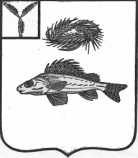 АДМИНИСТРАЦИЯЕРШОВСКОГО МУНИЦИПАЛЬНОГО  РАЙОНАСАРАТОВСКОЙ  ОБЛАСТИ                                     ПОСТАНОВЛЕНИЕ   от __30.03.2018г.___  №  __252___________                                                   г. ЕршовО внесении изменений и дополнений В постановление администрации Ершовского муниципального района № 833 от 13.11.2017 г. Руководствуясь Федеральным законом от 6 октября 2003 года №131-ФЗ «Об общих принципах организации местного самоуправления в Российской Федерации», Уставом Ершовского муниципального района Саратовской области,  администрация Ершовского муниципального района Саратовской области, ПОСТАНОВЛЯЕТ:1. Внести в приложение к постановлению администрации Ершовского муниципального района № 833 от 13.11.2017 г. «Об утверждении муниципальной программы «Формирование современной городской среды муниципального образования город Ершов на 2018-2022 годы»» следующие изменения и дополнения:    	1.1. В паспорте муниципальной программы  «Формирование современной городской среды муниципального образования город Ершов на 2018-2022 годы»» позицию 8 «Целевые показатели муниципальной программы» цифру «2» заменить цифрой «11».          1.2. Позицию 10 «Объемы финансового обеспечения муниципальной программы» изложить в следующий редакции: «Общий объем финансового обеспечения муниципальной программы на 2018-2022 г. составит (прогнозно) всего: 271269,4 тыс. руб., из них:209293,6 тыс. руб., из федерального бюджета;26498,9 тыс. руб., из областного бюджета;35476,9 тыс.руб., из бюджета МО г.Ершовв том числе:из федерального бюджета2018 год – 11586,6 тыс. рублей;2019 год – 50100,76 тыс. рублей; (прогнозно)2020 год – 50100,76 тыс. рублей; (прогнозно)2021 год –45992,76 тыс.рублей; (прогнозно)2022 год –51300,76 тыс.рублей; (прогнозно)из областного бюджета:2018 год – 1432,0 тыс. рублей;2019 год – 6262,6 тыс. рублей; (прогнозно)2020 год – 6262,6 тыс. рублей; (прогнозно)2021 год –5749,1 тыс.рублей; (прогнозно)2022 год –6412,6 тыс.рублей; (прогнозно)из местного бюджета:2018 год – 10410,0 тыс. рублей;2019 год – 6262,6 тыс. рублей; (прогнозно)2020 год – 6262,6 тыс. рублей; (прогнозно)2021 год –5749,1 тыс.рублей; (прогнозно)год – 6412,6 тыс.рублей; (прогнозно)»1.3 В разделе 3. «Целевые показатели муниципальной программы» цифру «2» заменить цифрой «11».          1.4 В разделе 5 «Обобщенная характеристика основных мероприятий муниципальной программы» последний абзац изложить в следующий редакции: «По результатам сбора предложений от населения города по благоустройству общественных территорий, определились 11 общественных территорий, отобранных для рейтингового голосования.Выполнение работ по обустройству мест массового отдыха населения (городского парка им. А.С. Пушкина); Благоустройство пешеходной зоны по ул.Интернациональная в г. Ершове;Мини стадион по ул. Вокзальная 81/85;Очистка пруда «Советский» с обустройством набережной и пляжа в районе ФОК «Дельфин»;Спортивно-игровой комплекс по ул. Ремонтной 2;Создание зоны отдыха с очисткой пруда и обустройством сквера и установкой спортивно-игрового комплекса по Дорожному проезду;Благоустройство пустыря по ул. Крупской с организацией зоны отдыха в районе пруда «Верхнесоветский»;Сквер по ул. Кольцевая;Обустройство территории по ул. Некрасова (район МОУ СОШ №3, д/с «Аленушка»); Благоустройство спортивно-игрового комплекса по ул. Строительная (д/с «Березка»); Обустройство лесопарковой зоны по ул. Лесхозной.По результатам рейтингового голосования определилась общественная территория, которая будет благоустраиваться в первоочередном порядке 2018-2019 годы. Данная территория набрала наибольшее количество голосов: Выполнение работ по обустройству мест массового отдыха населения (городского парка им. А.С. Пушкина)».1.5 Раздел 6 «Финансовое обеспечение реализации муниципальной программы» изложить в следующий редакции: «Общий объем финансового обеспечения муниципальной программы на 2018-2022 годы (прогнозно)составит всего: 271269,4 тыс. руб., из них:209293,6 тыс. руб., из федерального бюджета;26498,9 тыс. руб., из областного бюджета;35476,9 тыс.руб., из бюджета МО г.Ершовв том числе:из федерального бюджета2018 год – 11586,6 тыс. рублей;2019 год – 50100,76 тыс. рублей; (прогнозно)2020 год – 50100,76 тыс. рублей; (прогнозно)2021 год –45992,76 тыс.рублей; (прогнозно)2022 год –51300,76 тыс.рублей; (прогнозно)из областного бюджета:2018 год – 1432,0 тыс. рублей;2019 год – 6262,6 тыс. рублей; (прогнозно)2020 год – 6262,6 тыс. рублей; (прогнозно)2021 год –5749,1 тыс.рублей; (прогнозно)2022 год –6412,6 тыс.рублей; (прогнозно)из местного бюджета:2018 год – 10410,0 тыс. рублей;2019 год – 6262,6 тыс. рублей; (прогнозно)2020 год – 6262,6 тыс. рублей; (прогнозно)2021 год –5749,1 тыс.рублей; (прогнозно)2022 год –6412,6 тыс.рублей; (прогнозно)Сведения об объемах и источниках финансового обеспечения Программы отражены в приложении № 3 к муниципальной программе».1.6 В подпрограмме 1 паспорт подпрограммы позицию 8 «Объем и источники финансового обеспечения подпрограммы (по годам)» изложить в следующий редакции: «Общий объем финансового обеспечения Подпрограммы 1 на 2018-2022 гг составит (прогнозно) всего: 159635,6 тыс. руб., из них:123110,6 тыс. руб., из федерального бюджета;15728,5 тыс. руб., из областного бюджета;20796,5 тыс.руб., из бюджета МО г.Ершовв том числе:из федерального бюджета2018 год – 9806,6 тыс. рублей;2019 год – 29000,0 тыс. рублей; (прогнозно)2020 год – 29000,0 тыс. рублей; (прогнозно)2021 год –24892,0 тыс.рублей; (прогнозно)2022 год –30200,0 тыс.рублей; (прогнозно)из областного бюджета:2018 год – 1212,0 тыс. рублей;2019 год – 3625,0 тыс. рублей; (прогнозно)2020 год – 3625,0 тыс. рублей; (прогнозно)2021 год –3111,5 тыс.рублей; (прогнозно)2022 год –3775,0 тыс.рублей; (прогнозно)из местного бюджета:2018 год – 6280,0 тыс. рублей;2019 год – 3625,0 тыс. рублей; (прогнозно)2020 год – 3625,0 тыс. рублей; (прогнозно)2021 год –3111,5 тыс.рублей; (прогнозно)2022 год –3775,0 тыс.рублей; (прогнозно)».1.6.1 Раздел 8.1.6 «Обоснование объема финансового обеспечения, необходимого для реализации подпрограммы» изложить в следующей редакции: «Объем финансирования подпрограммы обоснован сметной документацией, договорными обязательствами, муниципальным заданием.Общий объем финансового обеспечения Подпрограммы 1 
на 2017-2022 г. составит (прогнозно) всего: 159635,6 тыс. руб., из них:123110,6 тыс. руб., из федерального бюджета;15728,5 тыс. руб., из областного бюджета;20796,5 тыс.руб., из бюджета МО г.Ершовв том числе:из федерального бюджета2018 год – 9806,6 тыс. рублей;2019 год – 29000,0 тыс. рублей; (прогнозно)2020 год – 29000,0 тыс. рублей; (прогнозно)2021 год –24892,0 тыс.рублей; (прогнозно)2022 год –30200,0 тыс.рублей; (прогнозно)из областного бюджета:2018 год – 1212,0 тыс. рублей;2019 год – 3625,0 тыс. рублей; (прогнозно)2020 год – 3625,0 тыс. рублей; (прогнозно)2021 год –3111,5 тыс.рублей; (прогнозно)2022 год –3775,0 тыс.рублей; (прогнозно)из местного бюджета:2018 год – 6280,0 тыс. рублей;2019 год – 3625,0 тыс. рублей; (прогнозно)2020 год – 3625,0 тыс. рублей; (прогнозно)2021 год –3111,5 тыс.рублей; (прогнозно)2022 год –3775,0 тыс.рублей; (прогнозно)Сведения об объемах и источниках финансового обеспечения подпрограммы приведены в приложении № 3 к Программе».1.7 В подпрограмме 2 в паспорте подпрограммы позицию 5 «Задачи подпрограммы» изложить в следующий редакции: « Разработка и реализация проектов по благоустройству территорий общего пользования, расположенных по адресу: г.ЕршовВыполнение работ по обустройству мест массового отдыха населения (городского парка им. А.С. Пушкина); Благоустройство пешеходной зоны по ул.Интернациональная в г. Ершове;Мини стадион по ул. Вокзальная 81/85;Очистка пруда «Советский» с обустройством набережной и пляжа в районе ФОК «Дельфин»;Спортивно-игровой комплекс по ул. Ремонтной 2;Создание зоны отдыха с очисткой пруда и обустройством сквера и установкой спортивно-игрового комплекса по Дорожному проезду;Благоустройство пустыря по ул. Крупской с организацией зоны отдыха в районе пруда «Верхнесоветский»;Сквер по ул. Кольцевая;Обустройство территории по ул. Некрасова (район МОУ СОШ №3, д/с «Аленушка»);Благоустройство спортивно-игрового комплекса по ул. Строительная (д/с «Березка»);Обустройство лесопарковой зоны по ул. Лесхозной».1.7.1 В позиции 6 «Целевые показатели подпрограммы» цифру «2» заменить цифрой «11».1.7.2 В позиции 8 «Объем и источники финансового обеспечения подпрограммы (по годам)» изложить в следующей редакции: «Общий объем финансового обеспечения Подпрограммы 2 на 2018-2022 гг. составит (прогнозно) всего: 111633,84 тыс. руб., из них:86183,04 тыс. руб., из федерального бюджета;10770,4 тыс. руб., из областного бюджета;14680,4 тыс.руб., из бюджета МО г.Ершовв том числе:из федерального бюджета2018 год – 1780,0 тыс. рублей;2019 год –21100,76 тыс. рублей; (прогнозно)2020 год – 21100,76 тыс. рублей; (прогнозно)2021 год –21100,76 тыс.рублей; (прогнозно)2022 год –21100,76 тыс.рублей; (прогнозно)из областного бюджета:2018 год – 220,0 тыс. рублей;2019 год – 2637,6 тыс. рублей; (прогнозно)2020 год – 2637,6 тыс. рублей; (прогнозно)2021 год –2637,6 тыс.рублей; (прогнозно)2022 год –2637,6 тыс.рублей; (прогнозно)из местного бюджета:2018 год – 4130,0 тыс. рублей;2019 год – 2637,6 тыс. рублей; (прогнозно)2020 год – 2637,6 тыс. рублей; (прогнозно)2021 год –2637,6 тыс.рублей; (прогнозно)2022 год –2637,6  тыс.рублей; (прогнозно)».»1.7.3 Раздел 8.2.3 «Приоритеты муниципальной политики в сфере реализации подпрограммы, цели, задачи, целевые показатели, описание основных ожидаемых конечных результатов подпрограммы, сроков реализации подпрограммы, а также этапов реализации подпрограммы в случае их определения ответственным исполнителем» изложить в следующей редакции: «Цели подпрограммы:Создание условий, обеспечивающих комфортные условия для отдыха населения муниципального образования город Ершов.Задачи подпрограммы:-разработка и реализация проектов по благоустройству территорий общего пользования, расположенных по адресу: г.Ершов  1.Выполнение работ по обустройству мест массового отдыха населения (городского парка им. А.С. Пушкина); 2.Благоустройство пешеходной зоны по ул.Интернациональная в г. Ершове;3.Мини стадион по ул. Вокзальная 81/85;4.Очистка пруда «Советский» с обустройством набережной и пляжа в районе ФОК «Дельфин»;5.Спортивно-игровой комплекс по ул. Ремонтной 2;6.Создание зоны отдыха с очисткой пруда и обустройством сквера и установкой спортивно-игрового комплекса по Дорожному проезду;7.Благоустройство пустыря по ул. Крупской с организацией зоны отдыха в районе пруда «Верхнесоветский»;8.Сквер по ул. Кольцевая;9.Обустройство территории по ул. Некрасова (район МОУ СОШ №3, д/с «Аленушка»);10.Благоустройство спортивно-игрового комплекса по ул. Строительная (д/с «Березка»);11.Обустройство лесопарковой зоны по ул. Лесхозной.Показатель 1 Обустройство мест массового отдыха, 11 штОсновной ожидаемый конечный результат реализации подпрограммы:Улучшение внешнего облика города, повышение уровня благоустройства, создание комфортных условий для отдыха жителей города. Срок реализации подпрограммы:2018г.-2022 г. Сведения о целевых показателях  подпрограммы 2 приведены в приложении № 1 к Программе.»1.7.4 Раздел  8.2.4 «Характеристика основных мероприятий подпрограммы» изложить в следующей редакции: «Основными мероприятиями подпрограммы 2 являются:Основное мероприятие 2.1 Реализация проектов по благоустройству территорий общего пользования, расположенных по адресу: г. Ершов1.Выполнение работ по обустройству мест массового отдыха населения (городского парка им. А.С. Пушкина); 2.Благоустройство пешеходной зоны по ул.Интернациональная в г. Ершове;3.Мини стадион по ул. Вокзальная 81/85;4.Очистка пруда «Советский» с обустройством набережной и пляжа в районе ФОК «Дельфин»;5.Спортивно-игровой комплекс по ул. Ремонтной 2;6.Создание зоны отдыха с очисткой пруда и обустройством сквера и установкой спортивно-игрового комплекса по Дорожному проезду;7.Благоустройство пустыря по ул. Крупской с организацией зоны отдыха в районе пруда «Верхнесоветский»;8.Сквер по ул. Кольцевая;9.Обустройство территории по ул. Некрасова (район МОУ СОШ №3, д/с «Аленушка»);10.Благоустройство спортивно-игрового комплекса по ул. Строительная (д/с «Березка»);11.Обустройство лесопарковой зоны по ул. Лесхозной.Сведения об основных мероприятиях подпрограммы 2 приведены в приложении № 2 к Программе.»1.7.5 Раздел 8.2.6 «Обоснование объема финансового обеспечения, необходимого для реализации подпрограммы» изложить в следующей редакции: «Объем финансирования подпрограммы обоснован сметной документацией, договорными обязательствами, муниципальным заданием.Общий объем финансового обеспечения Подпрограммы 2 «Развитие современной городской среды».  на 2018-2022 гг. составит (прогнозно) всего: 111633,84 тыс. руб., из них:86183,04 тыс. руб., из федерального бюджета;10770,4 тыс. руб., из областного бюджета;14680,4 тыс.руб., из бюджета МО г.Ершовв том числе:из федерального бюджета2018 год – 1780,0 тыс. рублей;2019 год –21100,76 тыс. рублей; (прогнозно)2020 год – 21100,76 тыс. рублей; (прогнозно)2021 год –21100,76 тыс.рублей; (прогнозно)2022 год –21100,76 тыс.рублей; (прогнозно)из областного бюджета:2018 год – 220,0 тыс. рублей;2019 год – 2637,6 тыс. рублей; (прогнозно)2020 год – 2637,6 тыс. рублей; (прогнозно)2021 год –2637,6 тыс.рублей; (прогнозно)2022 год –2637,6 тыс.рублей; (прогнозно)из местного бюджета:2018 год – 4130,0 тыс. рублей;2019 год – 2637,6 тыс. рублей; (прогнозно)2020 год – 2637,6 тыс. рублей; (прогнозно)2021 год –2637,6 тыс.рублей; (прогнозно)2022 год –2637,6  тыс.рублей; (прогнозно)Ежегодно, по результатам отчета об исполнении подпрограмм, содержание корректируется, а объемы финансирования уточняются.Сведения об объемах и источниках финансового обеспечения   подпрограмм приведены в приложении № 3 к  муниципальной программе.»2. Изложить приложения №3 к муниципальной программе «Формирование муниципальной программы «Формирование современной городской среды муниципального образования город Ершов на 2018-2022 годы» в новой редакции согласно приложений №3 к настоящему постановлению.3. Сектору по информационным технологиям  и программного обеспечения администрации Ершовского муниципального района разместить  настоящее постановление на официальном сайте администрации ЕМР в сети «Интернет».4. Контроль  за исполнением  настоящего постановления оставляю за собой.Глава администрации                                                                С.А. ЗубрицкаяПриложение к постановлению Ершовского муниципального района Саратовской области              от 30.03.2018г.        №_252_________                                              Приложение №3 к муниципальной программе «Формирование современной городской среды муниципального образования город Ершов на 2018-2022 годы» Сведенияоб объемах и источниках финансового обеспечения муниципальной программы«Формирование современной городской среды муниципального образования  город Ершов на 2018-2022 годы»  (наименование муниципальной программы)НаименованиеОтветственный исполнитель (соисполнитель, участник)Источники финансового обеспеченияОбъемы финансового обеспечения (всего), тыс. руб.В том числе по годам реализацииВ том числе по годам реализацииВ том числе по годам реализацииВ том числе по годам реализацииВ том числе по годам реализацииВ том числе по годам реализацииНаименованиеОтветственный исполнитель (соисполнитель, участник)Источники финансового обеспеченияОбъемы финансового обеспечения (всего), тыс. руб.2018201920202020202020212022Формирование современной городской среды муниципального образования  город Ершов на 2018-2022 годыОтдел строительства, архитектуры и благоустройства администрации ЕМРвсего271269,423428,662625,9262625,9262625,9262625,9260602,4267900,92Формирование современной городской среды муниципального образования  город Ершов на 2018-2022 годыОтдел строительства, архитектуры и благоустройства администрации ЕМРместный бюджет  (прогнозно)35476,910410,06262,66262,66262,66262,65749,16412,6Формирование современной городской среды муниципального образования  город Ершов на 2018-2022 годыОтдел строительства, архитектуры и благоустройства администрации ЕМРфедеральный бюджет (прогнозно)209293,611586,650100,7650100,7650100,7650100,7645992,7651300,76Формирование современной городской среды муниципального образования  город Ершов на 2018-2022 годыОтдел строительства, архитектуры и благоустройства администрации ЕМРобластной бюджет  (прогнозно)26498,91432,06262,66262,66262,66262,65749,16412,6Подпрограмма 1 «Создание комфортных условий проживания»Отдел строительства, архитектуры и благоустройства администрации ЕМРвсего159635,617298,636250,036250,036250,036250,034226,541525,0Подпрограмма 1 «Создание комфортных условий проживания»Отдел строительства, архитектуры и благоустройства администрации ЕМРместный бюджет 20796,56280,03625,03625,03625,03625,03111,53775,0Подпрограмма 1 «Создание комфортных условий проживания»Отдел строительства, архитектуры и благоустройства администрации ЕМРфедеральный бюджет (прогнозно)123110,69806,629000,029000,029000,029000,024892,030200,0Подпрограмма 1 «Создание комфортных условий проживания»Отдел строительства, архитектуры и благоустройства администрации ЕМРобластной бюджет   (прогнозно)15728,51212,03625,03625,03625,03625,03111,53775,0Подпрограмма 1 «Создание комфортных условий проживания»Отдел строительства, архитектуры и благоустройства администрации ЕМРобластной бюджет   (прогнозно)15728,51212,03625,03625,03625,03625,03111,5Мероприятие 1. 1 Реализация проектов по ремонту придомовых территорий многоквартирных домовОтдел строительства, архитектуры и благоустройства администрации ЕМРвсего159635,617298,636250,036250,034226,534226,534226,541525,0Мероприятие 1. 1 Реализация проектов по ремонту придомовых территорий многоквартирных домовОтдел строительства, архитектуры и благоустройства администрации ЕМРместный бюджет (20796,56280,03625,03625,03111,53111,53111,53775,0Мероприятие 1. 1 Реализация проектов по ремонту придомовых территорий многоквартирных домовОтдел строительства, архитектуры и благоустройства администрации ЕМРфедеральный бюджет (прогнозно)123110,69806,629000,029000,024892,024892,024892,030200,0Мероприятие 1. 1 Реализация проектов по ремонту придомовых территорий многоквартирных домовОтдел строительства, архитектуры и благоустройства администрации ЕМРобластной бюджет   (прогнозно)15728,51212,03625,03625,03111,53111,53111,53775,0Мероприятие 1. 1 Реализация проектов по ремонту придомовых территорий многоквартирных домовОтдел строительства, архитектуры и благоустройства администрации ЕМРобластной бюджет   (прогнозно)Подпрограмма 2 «Развитие современной городской среды»»Отдел строительства, архитектуры и благоустройства администрации ЕМР всего111633,846130,026375,9226375,9226375,9226375,9226375,9226375,92Подпрограмма 2 «Развитие современной городской среды»»Отдел строительства, архитектуры и благоустройства администрации ЕМР Местный бюджет (прогнозно)14680,44130,02637,62637,62637,62637,62637,62637,6Подпрограмма 2 «Развитие современной городской среды»»Отдел строительства, архитектуры и благоустройства администрации ЕМР Федеральный бюджет (прогнозно)86183,041780,021100,7621100,7621100,7621100,7621100,7621100,76Подпрограмма 2 «Развитие современной городской среды»»Отдел строительства, архитектуры и благоустройства администрации ЕМР областной бюджет (прогнозно)  10770,4220,02637,62637,62637,62637,62637,62637,6Мероприятия 2.1 Реализация проектов по благоустройству территориий общего пользования, расположенных  по адресу: г..Ершов,  1. Выполнение работ по обустройству мест массового отдыха населения (городского парка им. А.С. Пушкина); 2.Благоустройство пешеходной зоны по ул.Интернациональная в г. Ершове;3.Мини стадион по ул. Вокзальная 81/85;4.Очистка пруда «Советский» с обустройством набережной и пляжа в районе ФОК «Дельфин»;5.Спортивно-игровой комплекс по ул. Ремонтной 2;6.Создание зоны отдыха с очисткой пруда и обустройством сквера и установкой спортивно-игрового комплекса по Дорожному проезду;7.Благоустройство пустыря по ул. Крупской с организацией зоны отдыха в районе пруда «Верхнесоветский»;8.Сквер по ул. Кольцевая;9.Обустройство территории по ул. Некрасова (район МОУ СОШ №3, д/с «Аленушка»);10.Благоустройство спортивно-игрового комплекса по ул. Строительная (д/с «Березка»);11.Обустройство лесопарковой зоны по ул. Лесхозной.Отдел строительства, архитектуры и благоустройства администрации ЕМРвсего111633,846130,026375,9226375,9226375,9226375,9226375,9226375,92Мероприятия 2.1 Реализация проектов по благоустройству территориий общего пользования, расположенных  по адресу: г..Ершов,  1. Выполнение работ по обустройству мест массового отдыха населения (городского парка им. А.С. Пушкина); 2.Благоустройство пешеходной зоны по ул.Интернациональная в г. Ершове;3.Мини стадион по ул. Вокзальная 81/85;4.Очистка пруда «Советский» с обустройством набережной и пляжа в районе ФОК «Дельфин»;5.Спортивно-игровой комплекс по ул. Ремонтной 2;6.Создание зоны отдыха с очисткой пруда и обустройством сквера и установкой спортивно-игрового комплекса по Дорожному проезду;7.Благоустройство пустыря по ул. Крупской с организацией зоны отдыха в районе пруда «Верхнесоветский»;8.Сквер по ул. Кольцевая;9.Обустройство территории по ул. Некрасова (район МОУ СОШ №3, д/с «Аленушка»);10.Благоустройство спортивно-игрового комплекса по ул. Строительная (д/с «Березка»);11.Обустройство лесопарковой зоны по ул. Лесхозной.Отдел строительства, архитектуры и благоустройства администрации ЕМРМестный бюджет (прогнозно)14680,44130,02637,62637,62637,62637,62637,62637,6Мероприятия 2.1 Реализация проектов по благоустройству территориий общего пользования, расположенных  по адресу: г..Ершов,  1. Выполнение работ по обустройству мест массового отдыха населения (городского парка им. А.С. Пушкина); 2.Благоустройство пешеходной зоны по ул.Интернациональная в г. Ершове;3.Мини стадион по ул. Вокзальная 81/85;4.Очистка пруда «Советский» с обустройством набережной и пляжа в районе ФОК «Дельфин»;5.Спортивно-игровой комплекс по ул. Ремонтной 2;6.Создание зоны отдыха с очисткой пруда и обустройством сквера и установкой спортивно-игрового комплекса по Дорожному проезду;7.Благоустройство пустыря по ул. Крупской с организацией зоны отдыха в районе пруда «Верхнесоветский»;8.Сквер по ул. Кольцевая;9.Обустройство территории по ул. Некрасова (район МОУ СОШ №3, д/с «Аленушка»);10.Благоустройство спортивно-игрового комплекса по ул. Строительная (д/с «Березка»);11.Обустройство лесопарковой зоны по ул. Лесхозной.Отдел строительства, архитектуры и благоустройства администрации ЕМРФедеральный бюджет (прогнозно)86183,041780,021100,7621100,7621100,7621100,7621100,7621100,76Мероприятия 2.1 Реализация проектов по благоустройству территориий общего пользования, расположенных  по адресу: г..Ершов,  1. Выполнение работ по обустройству мест массового отдыха населения (городского парка им. А.С. Пушкина); 2.Благоустройство пешеходной зоны по ул.Интернациональная в г. Ершове;3.Мини стадион по ул. Вокзальная 81/85;4.Очистка пруда «Советский» с обустройством набережной и пляжа в районе ФОК «Дельфин»;5.Спортивно-игровой комплекс по ул. Ремонтной 2;6.Создание зоны отдыха с очисткой пруда и обустройством сквера и установкой спортивно-игрового комплекса по Дорожному проезду;7.Благоустройство пустыря по ул. Крупской с организацией зоны отдыха в районе пруда «Верхнесоветский»;8.Сквер по ул. Кольцевая;9.Обустройство территории по ул. Некрасова (район МОУ СОШ №3, д/с «Аленушка»);10.Благоустройство спортивно-игрового комплекса по ул. Строительная (д/с «Березка»);11.Обустройство лесопарковой зоны по ул. Лесхозной.Отдел строительства, архитектуры и благоустройства администрации ЕМРобластной бюджет (прогнозно10770,4220,02637,62637,62637,62637,62637,62637,6